Прицепной бак для перевозки жидкостей TTL-3200Прицепной бак предназначен для перевозки и хранения технической воды и жидких удобрений. Для обеспечения непрерывной работы опрыскивателей или растениепитателей необходима быстрая бесперебойная доставка воды на поля для приготовления рабочих растворов пестицидов – для достижения этой цели подойдет прицеп для перевозки жидкостей Ростсельмаш.
За счет использования пространственной рамы и использования сливного канала по всей длине бака отвод воды из емкости осуществляется снизу, а не сбоку. Поэтому при опорожнении емкости практически отсутствует остаток жидкости внутри. Полное удаление жидкости из бочки и её эффективная промывка позволяет использовать ёмкости для разных целей, в том числе для помывки сельхозтехники после уборочной и т.д.Качественные преимущества прицепного бака для перевозки жидкостей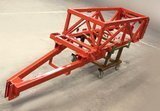 Надежная рама
Пространственная рама невосприимчивая к изгибу и кручению, обеспечивает надёжное крепление и защиту бака. Это обеспечивает устойчивость и уверенное движение прицепа для перевозки жидкостей на полях с различным рельефом.
Благодаря низкому центру тяжести машина, обладает хорошей устойчивостью при движении как по полю, так и по дороге. Чтобы уменьшить тяговое сопротивление, большая часть массы прицепа опирается на сцепное устройство трактора.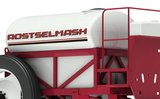 Цельнолитой бак
Цельнолитой бак для жидкостей из специального пластика толщиной 15 мм. гарантирует высокие эксплуатационные характеристики, а абсолютно гладкая внутренняя поверхность исключает отложения твёрдых частиц на стенках бака. Сливной канал по всей длине бака, глубиной 10 см, обеспечивает качественную и полную подачу жидкости при различных углах наклона прицепа. Канал оканчивается водяным колодцем глубиной 25 см, что предотвращает остаток жидкости в прицепе.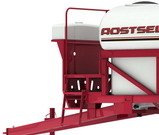 Смотровая площадка
Смотровая площадка обеспечивает доступ к заправочной горловине для контроля заправки. После заполнения или промывки оператор может вымыть руки или защитную одежду чистой водой из 56-литрового специального бачка.Технические характеристикиТехнические характеристикиАгрегатируется с тракторами тягового класса, т.с.1,4Объем цельнолитого бака, л.3 200Габаритная транспортная ширина, м2,25Размер шин270/95 R44Регулировка колеи, м1.5; 1.8; 2.1Емкость бака для воды, л56Диаметр заправочной горловины емкости для рабочей жидкости, мм382Габаритные размеры, мм:
- высота
- длина
- ширина
2 438
5 385
1 929Вес прицепа (погрузочный/эксплуатационный), кг1 230/4500